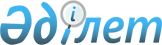 О внесении изменений в решение акима Хромтауского района от 17 февраля 2014 года № 1 "Об образовании избирательных участков на территории Хромтауского районаРешение акима Хромтауского района Актюбинской области от 14 апреля 2017 года № 2. Зарегистрировано Департаментом юстиции Актюбинской области 26 апреля 2017 года № 5466      В соответствии со статьей 23 Конституционного Закона Республики Казахстан от 28 сентября 1995 года "О выборах в Республике Казахстан", статьей 33 Закона Республики Казахстан от 23 января 2001 года "О местном государственном управлении и самоуправлении в Республике Казахстан", аким Хромтауского района РЕШИЛ:

      1. Внести в решение акима Хромтауского района от 17 февраля 2014 года № 1 "Об образовании избирательных участков на территории Хромтауского района" (зарегистрированное в реестре государственной регистрации нормативных правовых актов № 3800, опубликованное 19 марта 2014 года в районной газете "Хромтау") следующие изменения:

      приложение к указанному решению изложить в новой редакции согласно приложению к настоящему решению.

      2. Контроль за исполнением настоящего решения возложить на руководителя аппарата акима района С. Жаконова.

      3. Настоящее решение вводится в действие со дня его первого официального опубликования.

 Избирательные участки на территории Хромтауского района      Избирательный участок № 447

      село Акжар, улица Айтеке би, 67, здание сельского дома культуры, телефон: 38-4-95.

      В границе села Акжар.

      Избирательный участок № 448

      станция Жазык, улица Бірлік, 2, здание начальной школы, телефон: 78-3-10.

      В границе станции Жазык.

      Избирательный участок № 449

      село Табантал, улица Табантал, 62, здание сельского клуба, телефон: 77-8-90.

      В границах сел Табантал, Жайлаусай, Бакай.

      Избирательный участок № 451

      село Коптогай, улица Коптогай, дом № 21, телефон: 78-9-43.

      В границе села Коптогай.

      Избирательный участок № 452

      село Тассай, улица Бейбітшілік, 16, здание сельского дома культуры, телефон: 77-7-17.

      В границе села Тассай.

      Избирательный участок № 453

      село Кокпекты, улица Желтоқсан, 11, здание старой школы, телефон: 78-4-04.

      В границе села Кокпекты.

      Избирательный участок № 454

      село Никельтау, улица Мектеп 2, здание сельского дома культуры, телефон: 71-1-49.

      В границе села Никельтау.

      Избирательный участок № 455

      село Кызылсу, улица Ыбырая Алтынсарина 7, здание средней школы, телефон: 79-9-41.

      В границе села Кызылсу.

      Избирательный участок № 456

      село Сарысай, улица Валерия Величко 34, здание сельского клуба, телефон: 79-8-48.

      В границе села Сарысай.

      Избирательный участок № 457

      село Абай, улица Мектеп 17, здание средней школы, телефон: 78-6-05.

      В границах сел Абай, Жарбутак, Аралтобе, Тассай.

      Избирательный участок № 458

      село Кудуксай, улица Мектеп 1, здание основной школы, телефон: 77-5-58.

      В границе села Кудуксай.

      Избирательный участок № 459

      село Ойсылкара, улица Бейбітшілік 1, здание старой школы, телефон: 77-4-78.

      В границе села Ойсылкара.

      Избирательный участок № 460

      село Копа, улица Маншук Маметовой 22, здание сельского дома культуры, телефон: 77-4-86.

      В границе села Копа.

      Избирательный участок № 461

      село Тамды, улица Ардагерлер 1, здание средней школы, телефон: 77-5-12.

      В границе села Тамды.

      Избирательный участок № 462

      село Аккудук, улица Курмангали Оспанова 13, здание средней школы, телефон: 79-0-85.

      В границах сел Аккудук, Катынадыр.

      Избирательный участок № 463

      село Коктау, улица Нурлы-кош 37а, здание средней школы, телефон: 79-7-18.

      В границах сел Коктау, Карабаз.

      Избирательный участок № 465

      село Майтобе, улица Желтоксан 21, здание средней школы, телефон: 79-0-86.

      В границе села Майтобе.

      Избирательный участок № 466

      село Коктерек, улица Бейбітшілік 27, здание старого медицинского пункта, телефон: 77-2-88.

      В границе села Коктерек.

      Избирательный участок № 467

      село Богетсай, улица Алии Молдагуловой, 9, здание сельского дома культуры, телефон: 47-0-99.

      В границах сел Богетсай, Шиликтисай.

      Избирательный участок № 468

      село Талдыбулак, улица Ыбырая Алтынсарина, дом № 3-1, телефон: 77-5-25.

      В границе села Талдыбулак.

      Избирательный участок № 469

      село Карлау, улица Абая, 1, здание начальной школы, телефон: 77-5-65.

      В границе села Карлау.

      Избирательный участок № 470

      село Тасоткель, улица Сай, 24, здание сельского клуба, телефон: 76-0-98.

      В границе села Тасоткель.

      Избирательный участок № 471

      село Актасты, улица Ащы дом № 5, телефон: 76-0-88.

      В границе села Актасты.

      Избирательный участок № 472

      село Акбулак, улица Булак дом № 14, телефон: 76-0-12.

      В границе села Акбулак.

       

      Избирательный участок № 473

      село Дон, улица Байганина, 13, здание средней школы, телефон: 41-2-25.

      В границе села Дон.

      Избирательный участок № 474

      село Онгар, улица Адыр 27, здание средней школы, телефон: 77-5-75.

      В границе села Онгар.

      Избирательный участок № 475

      город Хромтау, улица Мира, 30, здание дома культуры "Горняков", телефон: 34-6-01.

      Улица Амангельди: № 2, 3, 5а, 6, 7, 8, 8а, 9, 10, 11, 12, 13, 14, 15, 15а, 17, 18, 19, 19а, 20, 21, 22, 23, 24, 25, 27, 28, 29, 30, 31, 31а, 33, 35, 36, 37, 39;

      улица Ахмета Байтурсынова: № 3, 4, 5, 6, 7, 8, 9, 10, 11, 12, 13, 14, 14а, 15, 18;

      улица Шыганака Берсиева: № 2, 3, 4, 5, 6, 7, 8, 9, 10, 11, 11а, 12, 13, 14, 15, 16, 17, 18, 19, 20, 21, 22, 22а, 23, 24, 25, 25а, 26, 27, 28, 29, 30, 31, 32, 33, 34;

      улица Казахстанская: № 5, 6, 7, 10, 11, 12, 13, 14, 15, 16, 16а, 17, 18, 19, 21, 23, 25, 26, 26б, 27, 29, 31, 33, 37, 37а, 39, 41;

      улица Динмухамеда Конаева: № 1, 2, 2а, 3, 3а, 4, 5, 6, 7, 8, 9, 10а, 11, 12, 13к, 14, 15, 16, 18, 19, 21, 23, 25;

      улица Юлии Куразовой: № 1, 1а, 3, 3а, 5, 7, 9, 10, 12, 12а, 13, 14, 15, 16, 17, 18, 19, 19а, 20, 20а, 21, 22, 23, 23а, 23б, 23в, 24, 25, 26, 28, 28а;

      улица Ивана Мишина: № 4, 6, 7, 9, 10, 11, 12, 13, 14, 15, 16, 17, 17а, 18, 19, 20, 21, 22, 23, 24, 25, 26, 27, 28, 29, 30, 31, 33, 33а, 33г, 33ж, 33к, 33л, 33м, 34, 74;

      улица Спортивная: № 2, 2к, 3, 4, 4к, 5, 8, 9, 10, 10а, 11, 12, 12г, 13, 15, 17, 17а, 18, 20, 20а, 20б, 22;

      улица Ивана Дули: № 1, 4, 5, 7, 8, 9, 10, 10а, 11, 12, 12а, 13, 15, 16, 17, 18, 19, 20, 21, 22;

      улица Максима Горького: № 1, 5, 6, 7, 10, 11, 12, 17, 21, 23, 29, 40;

      улица Акималы Каржауова: № 1а, 1б, 1в, 3, 4, 5а, 6, 7, 8, 9, 10, 12, 13, 14, 15, 16, 17, 19, 21, 22, 22а, 25, 26, 30, 31, 32, 33, 34, 35, 37, 38, 39, 40, 41, 42, 43, 44, 44а, 45, 46, 46а, 48, 50, 51, 52, 54, 55, 60;

      улица Анисима Конева: № 1, 2, 3, 4, 5, 6, 7, 8, 9, 9б, 10, 11, 12, 13, 15, 16, 17, 17к, 18, 19, 20, 20к, 21, 22, 23, 23а, 24, 25, 26а, 27, 29, 30, 31, 32, 33, 34, 35, 36, 37, 38, 40, 42, 43, 46, 50; 
 улица Курмангазы: № 1, 2, 2а, 3, 3а, 4, 5, 6, 7, 8, 9, 9а, 10, 11, 12, 13, 14, 15, 16, 16а, 17, 18, 19, 20, 21, 22, 23, 24, 25, 25а, 26, 27, 28, 29, 30, 31, 32, 33, 34, 35, 36, 36а, 36к, 37, 39, 39а, 40, 41, 41к, 42, 43, 43а, 45, 45а, 46, 47, 48, 49, 50, 51;

      улица Дербисалы Беркимбаева: № 1, 2, 3а, 4, 4а, 7, 8, 9, 10к, 11, 11а, 12, 14, 15, 16, 17, 19, 20, 21, 23, 24, 25, 26, 27, 28, 29, 30, 31, 31а, 32, 32а, 33, 35, 36, 37, 38, 39, 45, 47,49;

      улица Кайрата Рыскулбекова: № 1, 2, 3, 4, 5, 6, 7, 8, 9, 10, 11, 12, 13, 14, 15, 16, 17, 18, 19, 20, 21, 22, 23, 24, 25, 26, 27, 28, 29, 30, 31, 32, 33;

      улица Айтеке би: № 1, 2, 3, 4, 5, 6, 7, 8, 9, 10, 11, 12, 13, 14, 15, 16, 17, 18, 19, 20, 21, 22, 23, 24, 25, 26, 27, 28, 29, 30, 31, 32, 33, 34, 35, 36, 37, 38, 39, 40, 41, 42, 43, 44;

      улица Жамбыла: № 1, 2, 3, 4, 5, 6, 7, 8, 9, 10, 11, 12, 13, 14, 15, 16, 17, 18, 19, 20, 21, 22, 23, 24, 25, 26, 27 , 28, 29, 30, 31, 32, 33, 34, 35, 36, 37, 38, 39, 40, 41, 42, 43, 44;

      улица Павла Долгова: № 1, 2, 3, 4, 5, 6, 7, 8, 9, 10, 11, 12, 13, 14, 15, 16, 17, 18, 19, 20, 21, 22, 23, 24, 25, 26, 27, 28, 29, 30, 31, 32, 33, 34, 35, 36, 37, 38, 39, 40, 41, 42;

      улица Дорожная: № 1, 1а, 1к, 2, 2а, 2в, 2к, 3, 3а, 4, 5, 5б, 6, 7, 7а, 8, 8а, 9, 10, 11, 12, 12а;

      улица Александра Матросова: № 11, 11а, 11к, 12, 18;

      улица Дины Нурпеисовой: № 1, 2, 3, 4, 5, 6, 7, 8, 9, 10, 11, 11б, 12, 14;

      улица Мира: № 1;

      улица Тахауи Ахтанова: № 1, 1а, 1к, 3, 3а, 3д, 3к, 5, 6, 7, 8, 8а, 9, 9а, 10, 12, 15, 15а, 16, 20, 20а, 48, 50, 52, 52к, 53, 54, 55, 78, 78а, 79, 79а, 81, 82, 83, 84, 85, 86, 87, 88, 89, 90, 91, 92, 93, 94, 94а, 95, 96, 96а, 97, 98, 99, 101, 102а, 103, 104, 104а, 106а, 107, 108, 110;

      улица Тельмана Даулеталина: № 1, 2, 3, 4, 5, 6, 7;

      улица 23 квартал: № 1а, 1б, 1в, 1г, 1д, 1е, 1к, 1л, 1м, 1н, 1п, 1р, 1с, 1т, 1у, 1э, 1ф, 2а, 2б, 2в, 2г, 2д, 2е, 2к, 2л, 2м, 2п, 106, 108, 108а.

      Избирательный участок № 476

      город Хромтау, здание школы-гимназии № 5, улица Айтеке би, 57, телефон: 24-4-09.

      Улица Айтеке би: № 45, 46, 47, 48, 49, 50, 51, 52, 53, 54, 55, 56, 57, 58, 59, 60, 61, 62, 63, 64, 65, 66, 67, 68, 69, 70; 72; 74;

      улица Айтжана Асанова: № 1, 1а, 1б, 1к, 2а, 2б, 3, 3а, 4, 4а, 5, 6, 7, 9, 11, 11а, 13, 14, 15, 16, 17, 18, 19, 20;

      улица Юрия Гагарина: № 1, 1а, 2, 2б, 2в, 2г, 3, 3а, 4, 5, 6, 7, 8, 8а, 9, 9д, 10, 11, 12, 13, 14, 15, 16, 17, 18, 18а, 19, 20, 21, 22, 23, 23а, 24, 24а, 25, 25к, 26, 26а, 27, 28, 29, 30, 31, 32, 33, 34, 34а, 35, 35б, 36, 37, 37а, 37б, 38, 39, 40, 41, 42, 44, 45, 45к, 46, 47, 48, 49, 50, 50к, 51а, 52, 52к, 53, 54, 56, 58, 59, 60, 61, 62, 64, 66, 66а, 68, 70, 70к, 71, 72, 73, 74, 76, 78, 80;

      улица Жамбыла: № 45, 46, 47, 48, 49, 50, 51, 52, 53;

      улица Павла Долгова: № 43, 44, 45, 46, 47, 48, 49, 50, 51, 51а, 52, 53, 54, 55, 56, 57, 58;

      переулок Актюбинский: № 1, 2, 3, 4, 5, 7;

      улица Бибатпы Бекешовой: № 2, 3, 4, 5, 6, 7, 8, 9, 10, 11, 12, 14, 16, 16/1;

      улица 8 Марта: № 2, 3, 4, 5, 6, 7, 8, 8а, 10;

      улица Алиби Жангельдина: № 1, 1к, 2, 2а, 4, 5, 6, 7а, 8, 9, 10, 10а, 10б, 12, 14, 15, 16, 18, 19, 20, 20к;

      улица Бужира Имангазина: № 1, 1а, 7, 8, 9, 10, 11, 12, 13, 14, 15;

      улица Маншук Маметовой: № 2, 3, 4, 5, 6, 7, 9, 11, 13;

      улица Ивана Панфилова: № 1, 3, 4, 5, 6, 7, 8, 10, 12;

      улица Переездная: № 1, 2, 4, 6, 8, 10, 13, 14, 15, 15а, 15к, 16, 17, 18, 19;

      улица Байзоллы Алдиярова: № 1, 3, 4, 4а, 5в, 6, 7, 7а, 8, 9, 10, 10а, 11, 12, 13, 14, 15, 15а, 16, 17, 18, 19, 19а, 20, 20а, 20б, 21, 22, 22а, 23, 24, 25, 25а, 26, 27, 28, 28а, 29, 30, 31, 32, 32а, 33, 34, 35, 36, 36к, 37, 37а, 38, 39, 39а, 40, 41, 41/1, 41/2, 42, 42а, 43, 44, 45, 46, 46а, 47, 47/1, 47/2, 47б, 47в, 48, 48а, 48к, 49, 49к, 50, 51, 52, 52а, 53, 54, 56, 57, 57а, 58, 59, 60, 62, 64, 66;

      улица Павла Лахно: № 1, 2, 3, 4, 6, 8, 10, 11, 12, 13, 14, 15, 16, 17, 18, 19, 19а, 19б, 20, 21, 22, 23, 24, 24к, 25, 25к, 26, 27, 28, 29, 30, 31а, 32, 33б, 34, 36, 38, 39, 41, 42, 44, 45, 48, 54, 56, 60, 62;

      улица Александра Пушкина: № 1, 1к, 2, 3, 4, 5, 6, 7, 8, 9, 10, 13, 14, 15, 16, 17, 18, 19, 20, 21, 22, 23;

      улица Мира: № 1а, 1б, 2б, 3, 4, 5, 6, 6а, 7, 8, 16, 17, 17а, 17б, 18, 24, 25.

      Избирательный участок № 477

      город Хромтау, здание средней школы № 1, улица Леонида Шиловского, 8, телефон: 21-6-64.

      Улица Леонида Шиловского: № 1, 3, 5, 7, 8, 10, 16, 18; 

      улица Газизы Жубановой: № 1, 1а, 2, 2а, 2б, 3, 3а;

      улица Льва Толстого: № 1, 13, 14, 15, 16, 17;

      улица Школьная: № 1, 3, 5, 7, 9;

      улица Мырзагерея Елкеева: № 1, 1а, 2, 5, 7, 7а, 8, 10, 12, 14, 16, 17, 18, 20, 22, 23, 23а, 24, 25, 26, 27, 28, 29, 30, 31, 32, 33, 34, 35, 36, 37, 38, 39, 40, 42, 44, 46, 48, 50, 52, 54, 56, 58, 60, 61, 62.

      Избирательный участок № 478

      город Хромтау, здание школы-гимназии № 2, улица Надежды Курченко, 1, телефон: 22-9-57.

      Улица Леонида Шиловского: № 9, 9а, 9б, 11, 13, 15, 17, 19.

      Избирательный участок № 479

      город Хромтау, здание центра внешкольного образования, улица Алии Молдагуловой, 7,

      телефон: 22-1-30.

      Улица Алии Молдагуловой: № 1, 2, 3, 4, 5, 6, 8, 10;

      улица Кайрата Рыскулбекова: № 34, 36, 38;

      улица Молодежная: № 4, 6, 6а, 8, 10, 12, 23;

      проспект Победы: № 8;

      улица Есет батыра: № 1, 2, 4, 6;

      улица Мухтара Ауезова: № 1, 3;

      улица Шокана Уалиханова: № 5;

      улица проспект Абая: № 2.

      Избирательный участок № 480

      город Хромтау, здание горнотехнического колледжа, улица Есет батыра, 9, телефон: 21-0-46.

      Улица Газизы Жубановой: № 5, 7, 9, 11, 13, 15, 17, 19, 21, 23, 25, 27, 29, 31, 33, 35, 37, 39, 41, 43, 45, 47, 49;

      улица Леонида Шиловского: № 20, 22, 24, 26;

      улица Подстанция: № 1, 1а, 3, 5, 7, 7а, 9;

      улица Есет батыра: № 5, 5а, 7, 7а, 9а, 10, 12, 14, 16, 18;

      переулок Абая: № 1, 2, 3, 4, 5, 6, 7, 8, 9, 10;

      улица Шахтерская: № 1, 1к, 3, 3а, 7;

      проспект Абая: № 8, 9, 13;

      улица Сергея Жутеева: № 8, 9, 9а, 10, 11, 11а, 12, 13, 14, 14а, 15, 15а, 16, 16а, 17, 19, 20, 20а, 21, 22, 23, 24, 25, 27, 28, 28а, 29, 30, 31, 32, 33, 33а, 34, 36, 38, 40, 45;

      улица Донская: № 1, 2, 3, 3а, 4, 5, 5а, 6, 6а, 7, 8, 9, 10, 11, 12, 13, 14, 14а, 15, 16, 17, 17а, 18, 18а, 19, 20, 21, 21а, 22, 23, 23а, 25, 26, 27, 28, 28а, 29, 30, 31, 31а, 32, 32а, 33, 34, 34а, 35, 36, 37, 37а, 37б, 38, 38а, 39, 40, 41, 42, 43, 44, 45;

      улица Бауыржана Момышулы: № 1, 2, 3, 4, 5, 6, 7, 7а, 7б, 8, 9, 10, 15, 17, 19, 20, 23;

      улица Байсеркеша Нурлыбаева: № 1, 2, 3, 3а, 4, 4а, 4б, 5, 6, 7, 7а, 8, 9, 9а, 9в, 9г, 9к, 9м, 10, 11, 11б, 11в, 12, 13, 13а, 14, 14а, 14б, 15, 15а, 15б, 16, 17, 18, 18к, 19, 19к, 20, 20а, 21, 22, 23, 24, 24а, 25, 26, 27, 27а, 28, 28а, 29, 29а, 30, 31, 31б, 32, 32а, 32к, 33, 34, 35, 37, 39, 41, 43, 43а, 44, 45, 47, 47к, 49, 51, 53, 55, 57;

      улица Новая: № 1, 1/1, 2, 2/1, 2 а, 3, 3/1, 4, 4/1, 5, 5/1, 6, 6/1, 7, 7/1, 8, 8/1, 9, 9/1, 10, 10/1, 10/2, 11, 11/1, 12, 12/1, 13, 13/1, 13 а, 14, 14/1, 15, 15/1, 16, 17, 18, 20, 22, 22/1, 24;

      улица Привокзальная: № 1, 2;

      улица Ыбырая Алтынсарина: № 1, 1а, 1б, 1в, 1к, 2, 3, 3а, 3б, 3к, 4, 5, 5а, 6, 7, 7а, 7б, 8, 10, 11, 12, 12а, 14, 16, 18, 20, 21, 22, 23, 24, 26;

      улица Железнодорожная: № 1, 2, 3, 3а, 3б, 3в, 4, 5, 5а, 7а, 9а, 11, 11а, 12, 12а, 13, 13а, 14, 14а, 14б, 15а, 16а, 21, 24, 25, 26, 28, 30.

      Избирательный участок № 481

      город Хромтау, здание средней школы № 3, проспект Абая, 7, телефон: 21-4-22.

      проспект Абая: № 1, 3, 4, 5-1, 5-2, 5-3, 5-4, 12;

      улица Шокана Уалиханова: № 1, 3, 3а;

      улица Лизы Чайкиной: № 3, 5;

      улица Братьев Жубановых: № 6.

      Избирательный участок № 482

      город Хромтау, здание средней школы № 4", улица Мухтара Ауезова, 5, телефон: 23-2-52.

      Улица Мухтара Ауезова: № 7, 9, 11, 13, 15;

      улица Братьев Жубановых: № 8, 10, 12, 14;

      улица Лизы Чайкиной: № 2, 4, 6;

      улица Шокана Уалиханова: № 7.

      Избирательный участок № 483

      город Хромтау, здание Товарищества с ограниченной ответственностью "Актюбинский комбинат хлебопродуктов", улица Окраина, 1а, телефон: 27-0-51.

      Улица Валерия Величко: № 1, 1а, 2, 2а, 2б, 2г, 2д, 2к, 3, 3а, 4, 4а, 5, 5а, 8, 10, 11, 13, 15, 16б, 17, 18, 20, 22, 26, 28, 30, 32, 32а, 32б;

      улица Халиоллы Кенжалина: № 1, 1а, 2, 2а, 2б, 2в, 2г, 3, 3а, 3б, 3в, 4, 5, 5а, 5б, 6а, 7а, 7б, 8, 9, 9а, 10, 11, 11а, 11б, 12, 12а, 13, 14, 15, 16, 17, 18, 19, 20, 21, 23, 24, 25, 26, 27, 28, 29, 30, 31, 32, 33, 34, 34а, 35а, 36, 37, 38, 39, 40, 40к, 41, 41а, 42, 42а, 42к, 43, 44, 45, 46, 47;

      улица Куанышбая Омарова: № 1, 2, 2а, 3, 4, 7, 7б, 7к, 8, 9а, 10, 11, 12, 13;

      улица Целинная: № 1, 1а, 1б, 2а, 2б, 2в, 4, 4а, 5, 6, 7, 8, 8б, 9, 10, 11, 12, 13, 14, 14а, 16, 18, 20, 20а, 20б, 20к, 22, 22а, 28, 28а, 30, 32, 36, 38;

      улица Заготзерно: № 1, 2, 3, 4, 5, 5к, 6, 7, 8, 9, 10, 11, 12, 13, 14, 15;

      улица Элеваторная: № 1, 1 а, 1б, 1в, 1г, 2, 2а, 4, 5, 6, 7, 8, 9, 10, 10а, 10б, 11, 12, 13а, 14, 16, 18, 19, 21, 28, 45;

      улица Виктора Пацаева: № 1, 2, 3, 4, 5, 6, 7, 7а, 8, 9, 10, 11, 12, 13;

      улица Подхоз: № 1, 4, 5а, 6;

      улица Новая станция: № 1, 3/1к, 3/2, 3/3;

      улица Асфальтная: № 1, 1а, 2, 3, 3к, 4, 5, 5а, 5к, 6.

      Избирательный участок № 484

      город Хромтау, здание школы-гимназии № 6, улица Мухтара Ауезова, 12Б, телефон: 27-7-40.

      Улица Мухтара Ауезова: № 4, 6, 8, 12, 14, 16, 18, 20;

      улица Братьев Жубановых: № 15, 16, 17, 18, 19, 20, 21, 22, 23, 24, 25, 26, 27, 28, 28а, 29, 30, 30а, 30б, 31, 32, 32а, 34, 34а, 36, 36а, 38, 38а, 40, 42, 42а, 44а, 46, 48, 54а;

      улица Достык: № 1, 5, 5а, 9, 11, 13, 15, 15/1, 21, 23, 25, 27, 28, 30, 31, 31а, 31б, 32, 34, 36/1, 36/2, 36/3, 36/4, 42;

      улица Республики: № 1, 2, 3, 4, 5, 7, 8, 11, 12, 13, 15, 16, 17, 18, 18а, 21, 24, 26, 30, 31, 34, 35, 36, 37, 38, 39, 40, 41, 42, 43, 44, 45, 46, 47, 48, 49, 50, 51, 52, 53, 54, 55, 56, 59, 139, 144;

      улица Амантая Алипова: № 1, 1а, 1г, 2, 3, 3а, 4, 5, 6, 6а, 7, 8, 8а, 9, 10, 11, 11а, 12, 15, 17, 18, 20, 20а, 20б, 22, 22а, 24, 28, 30;

      улица Болашак: № 3, 4, 5, 6, 7, 7а, 8, 9, 11, 13, 15, 17, 19, 19а, 20;

      улица Жастар: № 1, 1б, 2, 2а, 2б, 3, 4, 4а, 5, 6, 6а, 6б, 8, 8а, 10, 10а, 10б, 10в, 11, 12, 13, 14, 15, 16, 18, 19, 21;

      улица Наурыз: № 1а, 5, 6, 7, 11, 19, 21, 27, 29, 29а, 31;

      улица Желтоксан: № 4, 5, 7, 7а, 9, 9а, 10, 11, 12, 13, 14, 15, 15а, 16;

      улица Коктем: № 2, 4, 5, 6, 7, 10, 11, 12, 17;

      улица Мереке: № 1, 4, 6, 6а, 7, 8, 9, 10, 11, 12, 13, 14, 14а, 15, 17, 19, 20;

      улица Марата Оспанова: № 1, 2, 3, 4, 5, 6, 7, 8, 9, 10.


					© 2012. РГП на ПХВ «Институт законодательства и правовой информации Республики Казахстан» Министерства юстиции Республики Казахстан
				
      Аким района

А. Бердалин

      Согласовано:

      Председатель Хромтауской

      районной территориальной

      избирательной комиссий

      ___________ С. Сагимбаев
Приложение к решению
акима Хромтауского района
от 14 апреля 2017 года № 2Приложение к решению
акима Хромтауского районаот 17 февраля 2014 года № 1